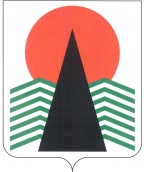 АДМИНИСТРАЦИЯ  НЕФТЕЮГАНСКОГО  РАЙОНАпостановлениег.НефтеюганскО муниципальном штабе по реализации муниципального этапа проекта«Молодёжная лига управленцев Югры» в Нефтеюганском районеВо исполнение постановления Правительства Ханты-Мансийского автономного округа – Югры от 13.07.2018 № 206-п «О проекте «Молодёжная лига управленцев Югры» и признании утратившими силу некоторых постановлений Правительства Ханты-Мансийского автономного округа – Югры», на основании постановления администрации Нефтеюганского района от 31.10.2016 № 1790-па-нпа «Об утверждении муниципальной программы «Образование 21 века на 2017-2020 годы», подпрограммы II «Молодежь Нефтеюганского района», в целях выявления, развития и поддержки молодых граждан Нефтеюганского района, обладающих высоким уровнем лидерских качеств,  п о с т а н о в л я ю:Создать муниципальный штаб по реализации муниципального этапа проекта «Молодёжная лига управленцев Югры» в Нефтеюганском районе.Утвердить:Положение о муниципальном штабе по реализации муниципального этапа проекта «Молодёжная лига управленцев Югры» в Нефтеюганском районе (приложение № 1).Состав муниципального штаба по реализации муниципального этапа проекта «Молодёжная лига управленцев Югры» в Нефтеюганском районе (приложение № 2).Департаменту образования и молодёжной политики Нефтеюганского района (Котовой Н.В.) обеспечить проведение муниципального этапа проекта «Молодёжная лига управленцев Югры» в Нефтеюганском районе. Департаменту строительства и жилищно-коммунального комплекса Нефтеюганского района (Кошаков В.С.), департаменту имущественных отношений Нефтеюганского района (Бородкина О.В.), департаменту финансов Нефтеюганского района (Бузунова М.Ф.), департаменту культуры и спорта Нефтеюганского района (Андреевский А.Ю.), комитету гражданской защиты населения Нефтеюганского района (Сычев А.М.), отделу социально-трудовых отношений администрации района (Рошка И.В.), управлению по связям с общественностью администрации района (Федорова А.Н.) оказать содействие по реализации муниципального этапа проекта «Молодёжная лига управленцев Югры».Настоящее постановление подлежит опубликованию в газете «Югорское обозрение» и размещению на официальном сайте органов местного самоуправления Нефтеюганского района.  Контроль за выполнением постановления возложить на заместителя главы Нефтеюганского района Михалева В.Г.Глава района							Г.В.ЛапковскаяПриложение № 1к постановлению администрации Нефтеюганского районаот 17.08.2018 № 1375-паПОЛОЖЕНИЕ о муниципальном штабе по реализации муниципального этапа проекта «Молодежная лига управленцев Югры» в Нефтеюганском районе(далее – Положение)1.Общие положенияМуниципальный штаб (далее – Штаб) по реализации муниципального этапа проекта «Молодежная лига управленцев Югры» (далее – Проект) является постоянно действующим коллегиальным органом, созданным в целях обеспечения реализации муниципального этапа Проекта.  В состав Штаба входят представители структурных подразделений администрации Нефтеюганского района, председатель Молодежного парламента при Думе Нефтеюганского района.Руководитель Штаба – заместитель главы Нефтеюганского района.В своей деятельности Штаб руководствуется постановлением Правительства Ханты-Мансийского автономного округа – Югры от 13.07.2018                   № 206-п «О проекте «Молодежная лига управленцев Югры» и признании утратившими силу некоторых постановлений Правительства Ханты-Мансийского автономного округа – Югры» (далее – Постановление Правительства № 206-п), настоящим Положением.Организационно-техническое обеспечение деятельности Штаба осуществляется департаментом образования и молодежной политики  Нефтеюганского района.2. Основные функции Штаба Организация и проведение муниципального этапа Проекта, в том числе прием заявок на участие в Проекте и их проверка на соответствие характеристикам, указанным в пункте 7 Постановления Правительства № 206-п. Проведение входного, учебного, практического, игрового и управленческого модулей. Обеспечение рекламно-агитационной кампании.Определение победителей муниципального этапа Проекта.Подготовка аналитического отчета проведения муниципального этапа Проекта и его представление в Окружной штаб не позднее 25 сентября текущего года.3.Члены Штаба3.1. Присутствуют на заседаниях Штаба и участвуют в обсуждении рассматриваемых Штабом вопросов и выработке решений по ним.3.2. Вносят руководителю Штаба предложения по реализации Проекта.3.3. Своевременно исполняют поручения руководителя Штаба.3.4. Обладают равными правами при подготовке и обсуждении рассматриваемых на заседании вопросов.4. Регламент работы Штаба4.1. Штаб проводит свою работу в форме заседаний. Заседания проводит руководитель Штаба, а в его отсутствие – заместитель руководителя Штаба.4.2. Заседания проводятся по мере необходимости. 4.3. Заседание считается состоявшимся при наличии не менее половины 
от общего числа членов Штаба.	 4.4. Штаб принимает решение простым большинством голосов от числа присутствующих на заседании членов Штаба. В случае равенства голосов голос председателя Штаба является решающим. 4.5. Решения Штаба оформляются протоколом заседания Штаба, который подписывается руководителем Штаба.5. Заключительные положенияИзменения в настоящее Положение и Состав Штаба муниципального этапа Проекта вносятся постановлением администрации Нефтеюганского района.Приложение № 2к постановлению администрации Нефтеюганского районаот 17.08.2018 № 1375-паСостав 
муниципального штаба по реализации муниципального этапа проекта «Молодёжная лига управленцев Югры» в Нефтеюганском районе17.08.2018№ 1375-па№ 1375-паРуководитель муниципального штабазаместитель главы Нефтеюганского района, курирующий социальную сферузаместитель руководителя муниципального штабадиректор департамента образования и молодёжной политики Нефтеюганского районасекретарь муниципального штабаспециалист-эксперт отдела по делам молодёжи департамента образования и молодёжной политики Нефтеюганского района.Члены муниципального штаба:начальник отдела по делам молодёжи департамента образования и молодёжной политики Нефтеюганского района председатель Молодежного парламента при Думе Нефтеюганского района.